Урок в 8 классеТема: Лёгкая атлетика         Задачи урока: 1. Обучать технике перехода через планку и приземлению. 2.Совершенствовать технику отталкивания. 3.Развивать скоростно-силовые качества.Инвентарь: набивные мячи, планка, стойки, перекладина высокая, низкая, приспособление                       с ориентиром для прыжка в высоту.СодержаниеДозировкаОрганизационно-методические указанияПодготовительная часть (9-10  мин.)Подготовительная часть (9-10  мин.)Подготовительная часть (9-10  мин.)Построение. Сообщение
задач урока.Эстафеты с набивными мячами.бег с мячом за спинойкатить мяч по полу«Мяч на животе». И.п. 
упор на руки за спиной4)	с передачей   мяча над головой5)	с передачей мяча под ногами.8-9 мин.Построение в колонны по 5-6 человек на штрафной линии.Передавать мяч из рук в руки.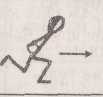 Мяч не поднимать от пола, без ударов по мячу.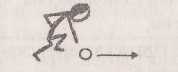 Обратно возвращаться спиной вперёд.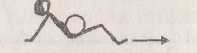 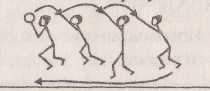 Аналогично предыдущей эстафете.Основная часть(27-29 мин.)Основная часть(27-29 мин.)Основная часть(27-29 мин.)Доставание подвешенного ориентира маховой но
гой с 5-7 шагов разбега.Стоя сбоку планки, установленной на высоте 50 -60 см, перешагивать через нее как в прыжке.Прыжок через планку с 1-3 беговых шагов разбега.То же с наклоном туловища.Прыжок в высоту с полного разбега.6.Подтягивание: из виса -юноши, из виса лежа - девушкиСмотреть урок 49, упр. 4. Расположить в зале 4-5 подвешенных ориентиров (можно к баскетбольным кольцам), разделить класс по количеству   ориентировна группы .Начинать в медленном темпе, постепенно увеличивая   скорость движения.Выпрямить маховую ногу над планкой, а затем энергично направить ее вниз, повернув стопу и колено внутрь, добиваясь поднимания таза и толчковой ноги над планкой. Приземляться на маховую ногу.Над планкой наклонить туловище к толчковой ноге и опустить руки вниз. Сочетанием этих движений до
биться поднимания таз еще выше над планкой и быстрого перенесения его с толчковой ногой.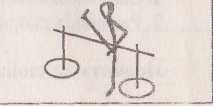 Планка установлена наклонно (для усиления движения маховой ногой). При установке планки дальний конец поднять выше. Обратить внимание при переходе планки на движение рук и постановку ног как в упр. 3 и 4, на ритм разбега - урок 49, упр.4-5.Юношам выполнить 20 подтягиваний, девушкам - 50. На уроке 51 упражнения 2-4 выполнять 2-3 мин. Уп-
ражнение 5 выполнять 15 минут (отдельно мальчики и девочки): мальчики - упражнение, девочки играют в
круговой волейбол, потом меняются местами.Заключительная часть (2-3 мин.)Заключительная часть (2-3 мин.)Заключительная часть (2-3 мин.)Построение.Домашнее задание.   1-2 мин.Подвести итоги урока. Отметить наиболее старательных учеников.Прыжки на скакалке на одной ноге, смена ноги через 30 прыжков, 150 раз.Отжимание:юноши - от пола 20-30 раз; девушки - от скамьи 15 раз.3.	Скрестное касание из упора сзади по 10 раз на каждую руку.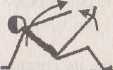 